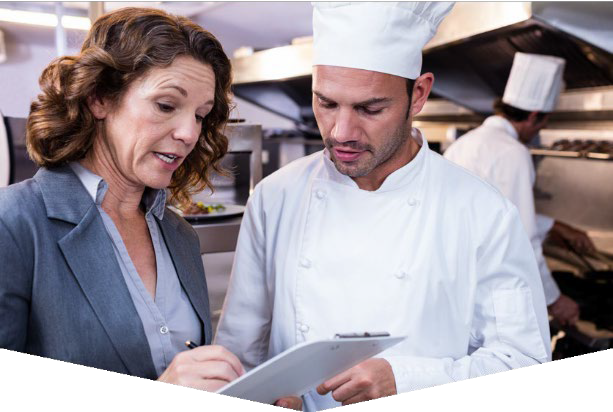 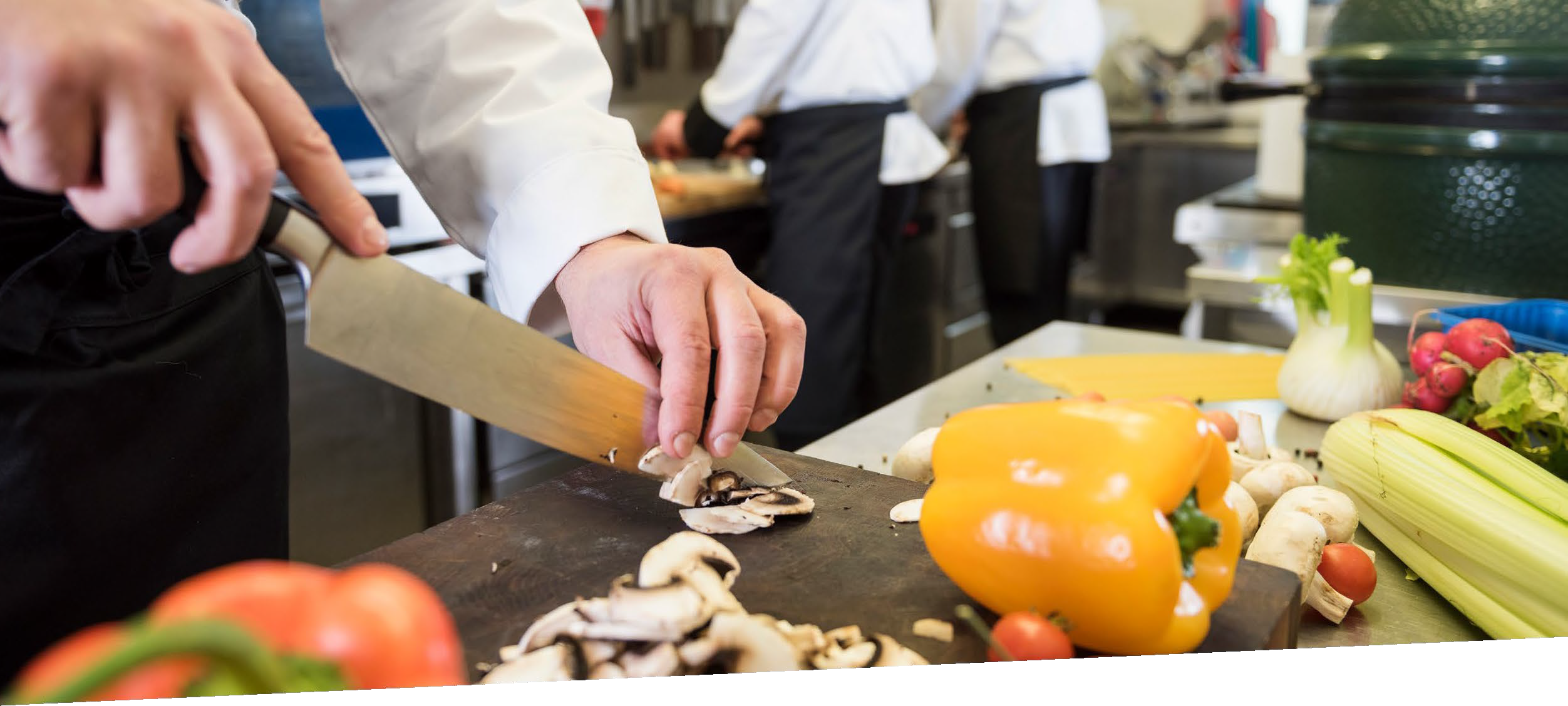 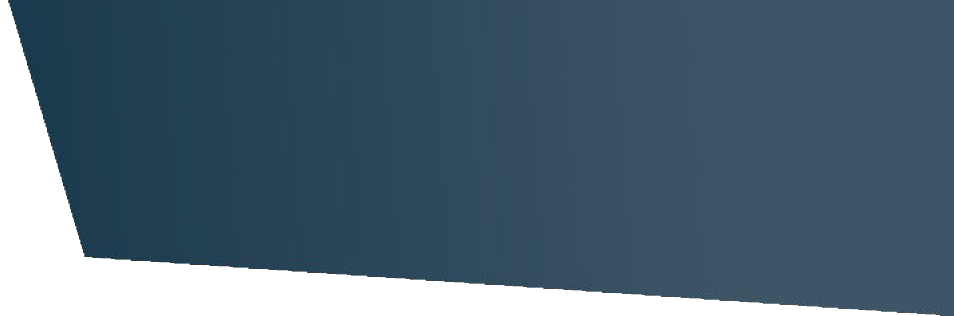 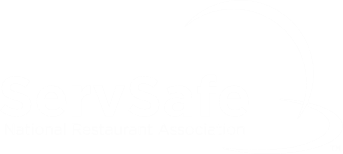 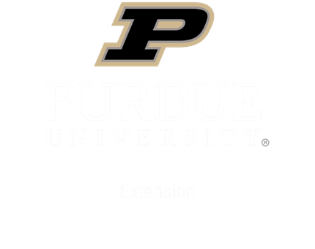 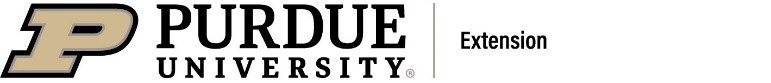 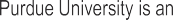 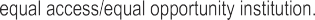 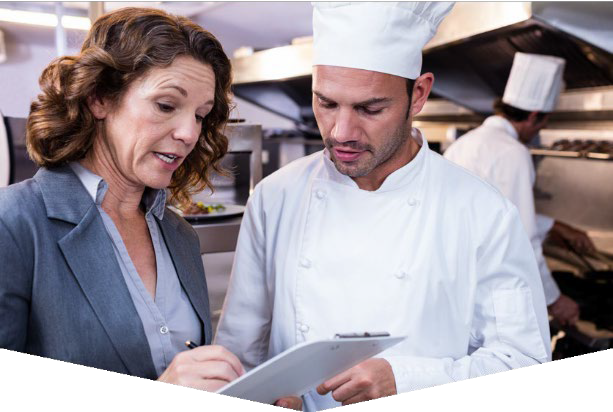 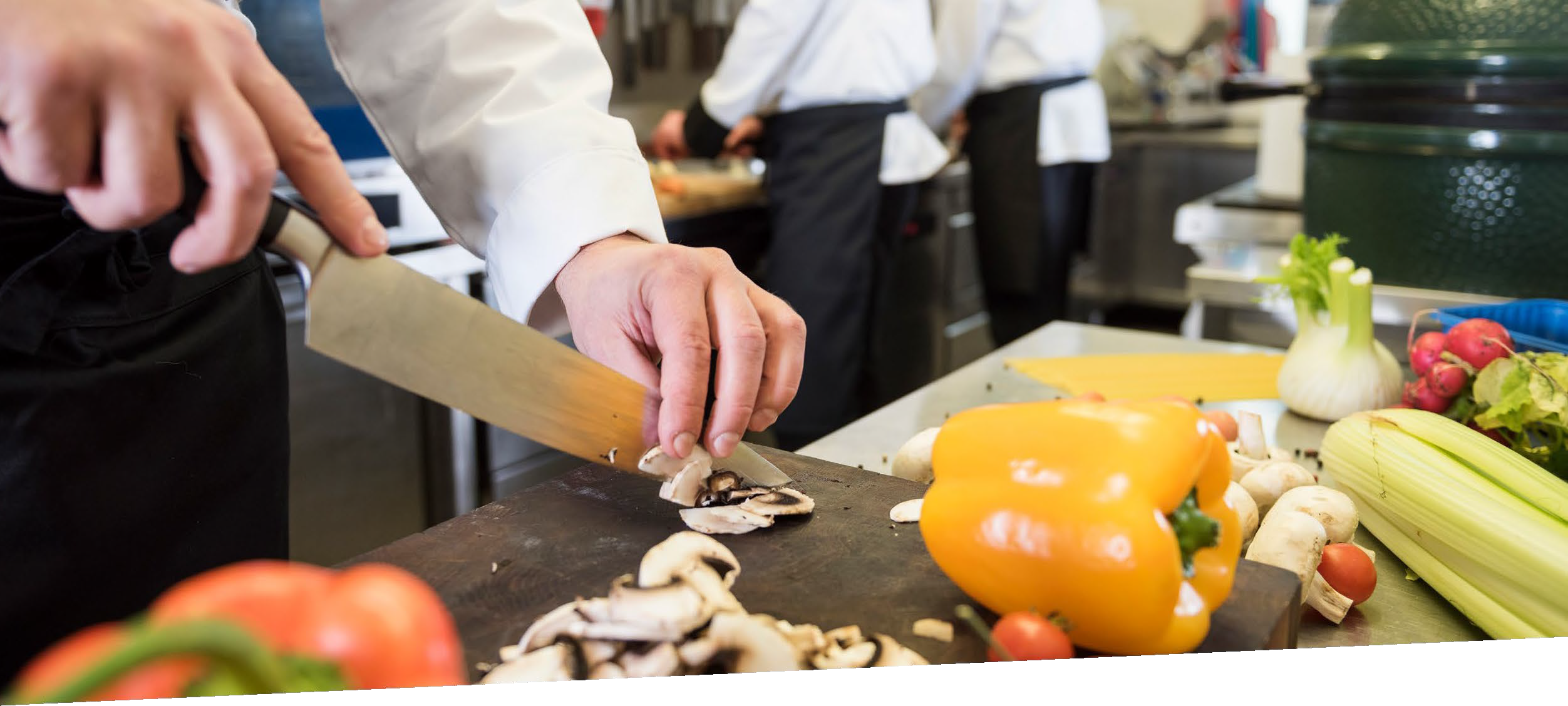 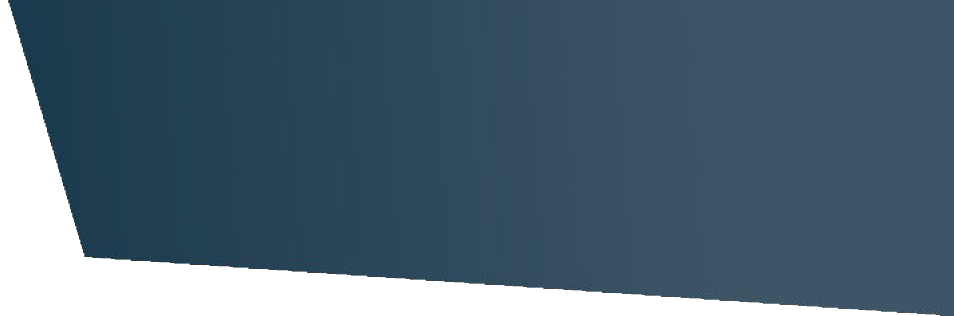 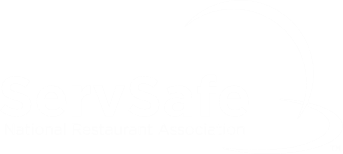 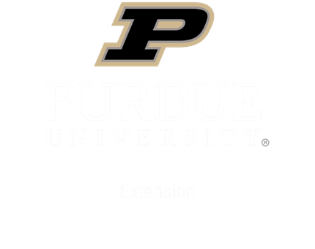 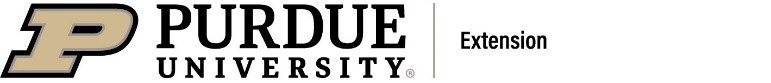 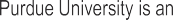 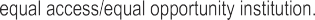 ServSafe Food Manager1-Day Class & ExaminationServSafe Food Protection Manager is the highest ServSafe certification.  It satisfies Indiana requirements to become a Certified Food Protection manager and focuses on five aspects:Foodborne microorganisms and allergensPersonal hygienePurchasing, receiving, and storagePreparing, cooking, and servingFacilities, cleaning/sanitation, and managing pestsYou must score 70 percent or greater on the exam to earn the certificate. The certification is valid for five years. Two IDs are required to take the exam; one must be a photo ID. For class questions, contact Tonya Short, 812-882-3509; short43@purdue.eduFor registration questions email edustore@purdue.edu To register:  https://cvent.me/1mYOmlTo find other classes visit: www.purdue.edu/servsafe/workshopsIf you require a reasonable accommodation, please contact Tonya at least 10 business days in advance of the class at 812-882-3509Registration Deadline: May 30, 2024WHEN: 	June 7, 2024WHERE: 	VU Agricultural Center4207 N. Purdue Rd.Vincennes, IN 47591 CLASS OPTIONS & FEES:Training, Manual & Exam: 	$165Manual & Exam: 		$115 Exam only:			$65 Registration Time: 	8-8:30 am Training Time	8:30 am to 3:00 pm    Exam Time: 		Approx 3:00 pmIf you are registering for exam only; please arrive at 2:45pm.Registration deadline May 30, 2024. Registrations after the deadline will incur a $20 late fee.ServSafe Food Manager 1-Day Class & ExaminationCredit Card Payment: Online registration closes five business days prior to training/exam date. Check Payment: The pay-by-check option close 10 business days prior to an event when registering through the online portal. All mail-in registration forms must be received by the deadline date in order for training materials to be shipped and received prior to the training/exam date. Registrants will not be added to the training roster if the payment is not received by the deadline. Contact the educator directly if you need assistance in paying with a check past the deadline date. A confirmation email will be sent to the attendee once registration is received. DO NOT SEND CASHTraining materials will not be shipped until payment is received: Make checks payable to: Purdue         University. Checks must include: County of class location, Date, and Registrants Name. Mail to: Education Store 301 S. 2nd Street Lafayette, IN 47901Bring to the training or exam: A photo ID with signature is required to take the exam. (e.g., driver’s license, state ID, student ID, military ID, Employee ID, U.S., Green Card, or valid passport) and your training materials if applicable.  REGISTRATION FORM: Confirmation email will be sent once form is received.Hosting County: _____________________________ Training Date: ______________________________Company Name: 	 Contact Name:  	____________________________Attendee Name:  		    Attendee Email:  	 _______________________________________________Phone:	      Address:				 _______________________________________________City:		_________State:	______________ZIP: 	______________________Check here if special accommodations needed (pre-registration required) ________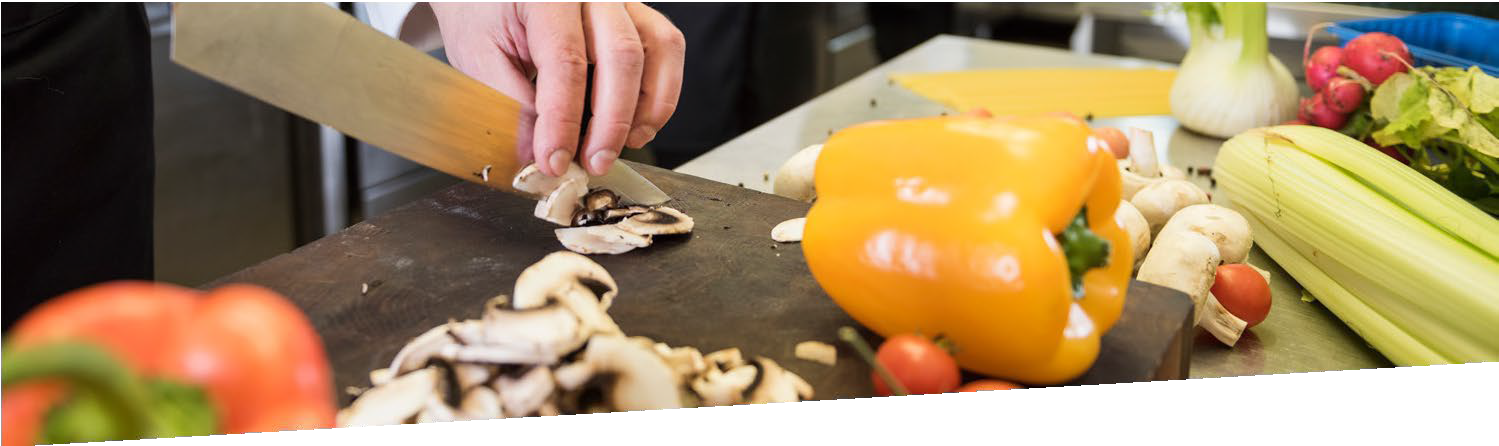 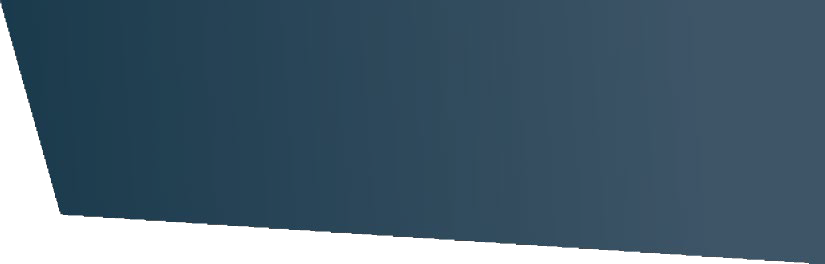 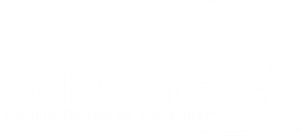 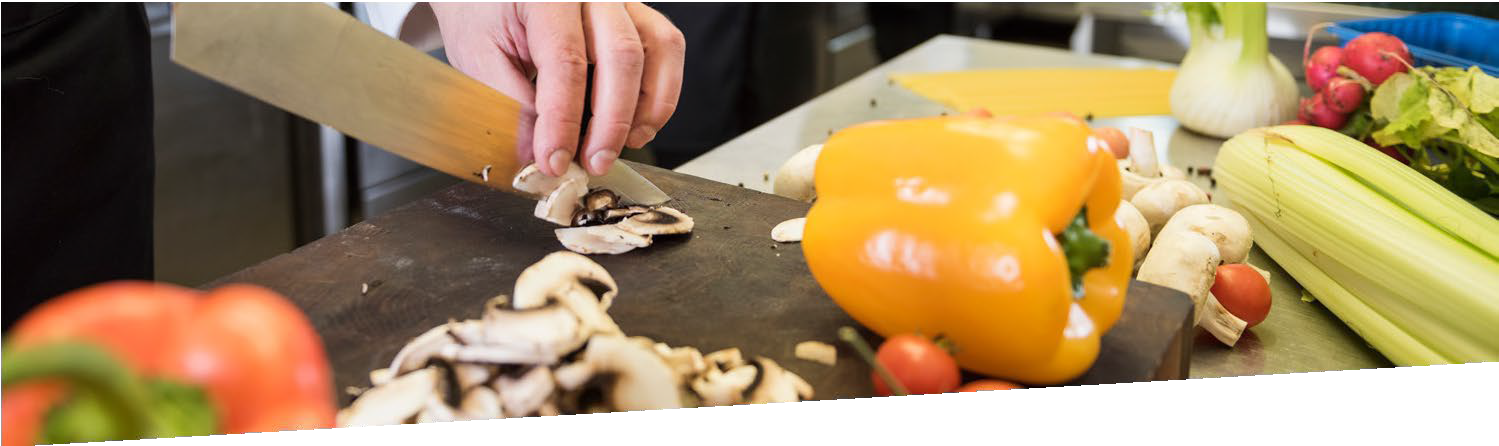 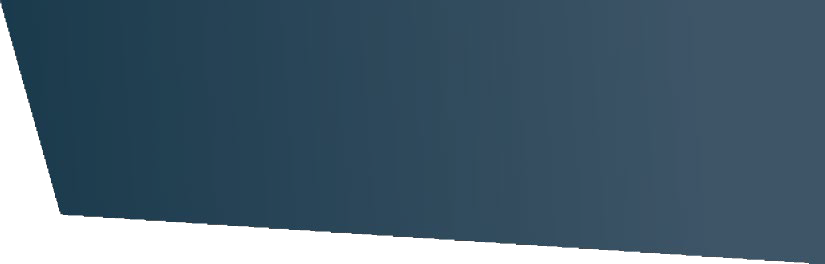 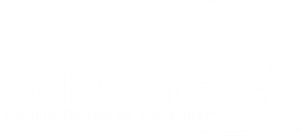 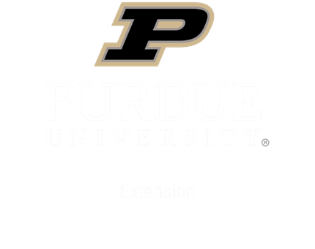 Select Manual language: English _________Spanish 	 Select Exam Language: English _______  Spanish_______ Chinese ______ Japanese _____ French Canadian _____ Korean ____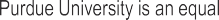 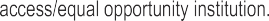 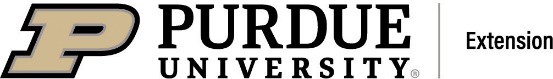 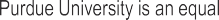 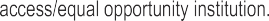 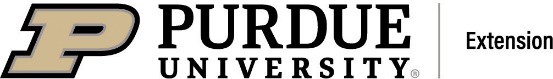 NOTE: all instruction is in English unless otherwise specified. Spanish language classes are available.Contact Luis at 812-254-8668. Para español, llame a Luis al 812-254-8668